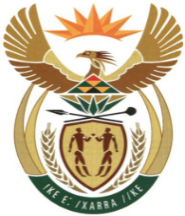 MINISTRYMINERAL RESOURCES AND ENERGYREPUBLIC OF SOUTH AFRICAPrivate Bag X 59, Arcadia, 0007, Trevenna Campus, Building 2C, C/o Meintjes & Francis Baard Street, Tel: +27 12 406 7612, Fax: +27 12 323 5849Private Bag X9111 Cape Town 8000, 7th Floor, 120 Plein Street Cape Town, Tel: +27 21 469 6425, Fax: +27 21 465 5980	Memorandum from the Parliamentary OfficeNational Assembly: 2045Please find attached a response to Parliamentary Question for written reply asked by Mr K J Mileham (DA) to ask the Minister of Mineral Resources and Energy: Mr Jacob MbeleDeputy Director General: Programmes and Projects08 / 09 / 2021Recommended/ Not RecommendedAdv. T.S MokoenaDirector General: Department of Mineral Resources and Energy………………/………………/2021Approved / Not Approved Mr. S.G MantasheMinister of Mineral Resources and Energy ………………/………………/20212045.	Mr K J Mileham (DA) to ask the Minister of Mineral Resources and Energy:(1)	What total number of applications for the erection of wind farms and/or wind turbines have been received by his department in each district in the (a) 2018-19, (b) 2019-20 and (c) 2020-21 financial years;(2)	what (a) total number of objections were received and (b) are the reasons for the objections in each case?						NW2282EReply: The Department of Mineral Resources and Energy does not receive applications for the erection of Wind Farms but receive bids following a request for proposals.  The Department of Forestry, Fisheries and the Environment is probably best placed to provide this information based on environmental impact assessments applications they receive.See response to (1) above.